TÜRKİYE YÜZME FEDERASYONU 7-8-9-10 YAŞ ULUSAL GELİŞİM PROJESİ LİGİ  11-12 YAŞ  1. VİZE  13+ PERFORMANS ve 29 EKİM CUMHURİYET BAYRAMI YARIŞI REGLAMANIMüsabaka Tarihi: 28-29 EKİM  2023Müsabaka Yeri: Rize Olimpik Yüzme Havuzu Katılım Yaşı: 7+ Yaş  Kadın-Erkek Son Liste Bildirim Tarihi: 26 EKİM  2023  SAAT: 23.59!!! Liste bildirimleri portal.tyf.gov.tr adresinden kulüp ve antrenörlere tanımlı kullanıcı adı ve şifreleri ile giriş yapılarak başvurular tamamlanacaktır.MÜSABAKA KATILIM KURALLARI 1. Türkiye Yüzme Federasyonu Müsabaka Genel Talimatları geçerlidir. 2. Yarışmalara belirtilen yaş grubu sporcular, 2022-2023 vizeli lisanları ile iştirak edeceklerdir. 3. Müsabakalara ferdi lisansa sahip sporcular da katılabileceklerdir. 4. Sporcular vize müsabakalarında dilediği kadar yarışta yer alabilir.MÜSABAKA BİLGİLERİ 1. Seans başlama saatleri il temsilcileri tarafından belirlenecektir. 2. Tesise girişler ilgili seans başlangıcından 120 dk. önce başlayacaktır. Havuza girişler ilgili seans başlangıcından 90 dk. önce başlayacaktır. 3. 10 kulvarlı müsabaka havuzlarında 0. ve 9. kulvarlar çıkış ve dönüş, 1. ve 8. kulvarlar tempo kulvarı olarak kullanılacaktır. Isınma saatinin bitiminden 15 dk. önce ek olarak 8. kulvar çıkış ve dönüş kulvarlarına ilave olarak kullanılacaktır. Diğer kulvarlar ısınma kulvarı olup suya girişler oturarak gerçekleştirilecektir. 4. Isınmalar esnasında havuza girişler, oturarak yada merdiven aracılığı ile sağlanacaktır. 5. Müsabaka havuzu ilgili seans başlangıcından 15 dk. önce boşaltılacaktır. 6. 3, 4 ve 5. Maddedeki hususlar en az 2 hakem tarafından denetlenecektir. 7. Yarışmalarda baş üstü start uygulanacak olup anonslar seriler yüzülürken yapılacaktır. 8. Seriler hızlı dereceden yavaş dereceye doğru yaş grubuna göre yüzülecektir. 9. Seremoni müsabakaların 1. Günü öğleden sonra seansı başlamadan 15 dk. önce hakemlerin katılımı ile gerçekleştirilecektir. 10. 1. Vize, 2. Vize müsabakalarına katılıp B1-B2-A1-A2-A3-A4 barajlarından en az 3 adet baraj geçen sporcu, grup müsabakasına katılım hakkı kazanmış olur. Grup müsabakasına katılabilmek için 1. Vize, 2. Vize yarışmalarından en az 1 tanesine katılmak zorunludur. 11. 1. Vize, 2. Vize, 3. Vize müsabakalarına katılıp B2-A1-A2-A3-A4 barajlarından en az 3 adet baraj geçen sporcu, bölge müsabakasına katılım hakkı kazanmış olur. Bölge müsabakasına katılabilmek için 1. Vize, 2. Vize, 3. Vize yarışmalarından en az 1 tanesine katılmak zorunludur. 12. İller belirtilen tarih aralıklarının her birinin içerisinde en az 1 adet vize müsabakası düzenlemek zorunda olup, tercih dahilinde daha fazla vize müsabakası düzenleyebilirler. 13. Grup müsabakasına katılabilmek için baraj geçerlilik tarihleri içerisinde TYF Portal da onaylı olan diğer müsabakalarda yüzülen derecelerin geçerli sayılabilmesi için 1. Vize, 2. Vize yarışmalarından en az 1 tanesine katılmak zorunludur. Mazeret kabul edilmeyecektir. 14. Bölge müsabakasına katılabilmek için baraj geçerlilik tarihleri içerisinde TYF Portal da onaylı olan diğer müsabakalarda yüzülen derecelerin geçerli sayılabilmesi için 1. Vize, 2. Vize, 3. Vize yarışmalarından en az 1 tanesine katılmak zorunludur. Mazeret kabul edilmeyecektir. 15. 200m Kelebek yarışı, bölge ve final müsabakalarında yüzüleceğinden dolayı, final müsabakası katılım şartları içerisinde yer alan A1, A2, A3, A4 barajları mevcuttur. 16. 11-12 yaş grubunda, sporcular kendi illeri dışındaki vize yarışmalarına da katılabilirler. 17. Vize yarışmalarında bayrak yarışları il temsilcilikleri tarafından tercihen (Grup Müsabakası, Bölge Müsabakası ve Türkiye Şampiyonası için resmi derece girişi yapabilmek amacıyla) eklenebilir. 18. Vize yarışmalarında ödüllendirme yapılmayacaktır. 19. İl temsilcilikleri sporcu katılım sayılarına göre 2 günlük, 3 günlük veya 4 günlük programı kullanabilirler. 20. İl temsilcilikleri branş ve mesafelerde değişiklik yapmamak koşulu ile program ve günler üzerinde değişiklik yapma hakkına sahiptir. 21. İl temsilcileri Grup Müsabakası, Bölge Müsabakası ve Türkiye Finaline ait son bildirim tarihlerine bağlı kalmak koşulu ile vize tarihlerinde değişiklik yapma hakkına sahiptir 22. Türkiye Yüzme Federasyonu gerekli gördüğü durumlarda yarışma programı, tarih, işleyiş ve reglamanında her türlü değişikliği yapma hakkına sahiptir.MÜSABAKA İTİRAZ BİLGİLERİ Müsabakadaki itirazlar dilekçe ve 750 tl itiraz bedeli ile müsabaka baş hakemine yapılacaktırYARIŞMA PROGRAMI (2 GÜNLÜK)MÜSABAKA KATILIM BARAJLARI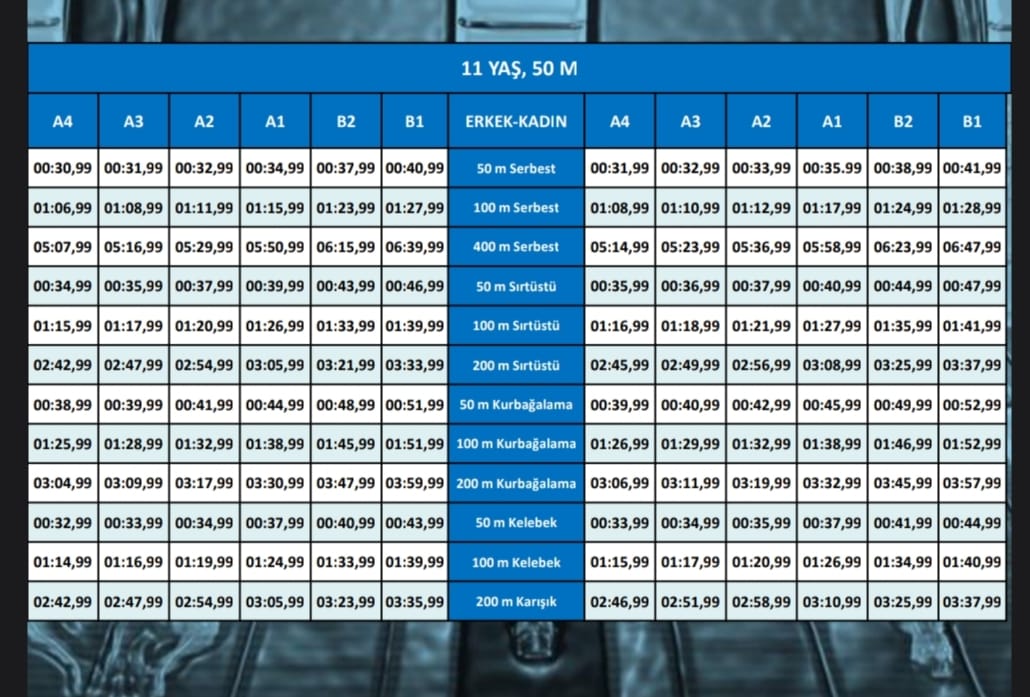 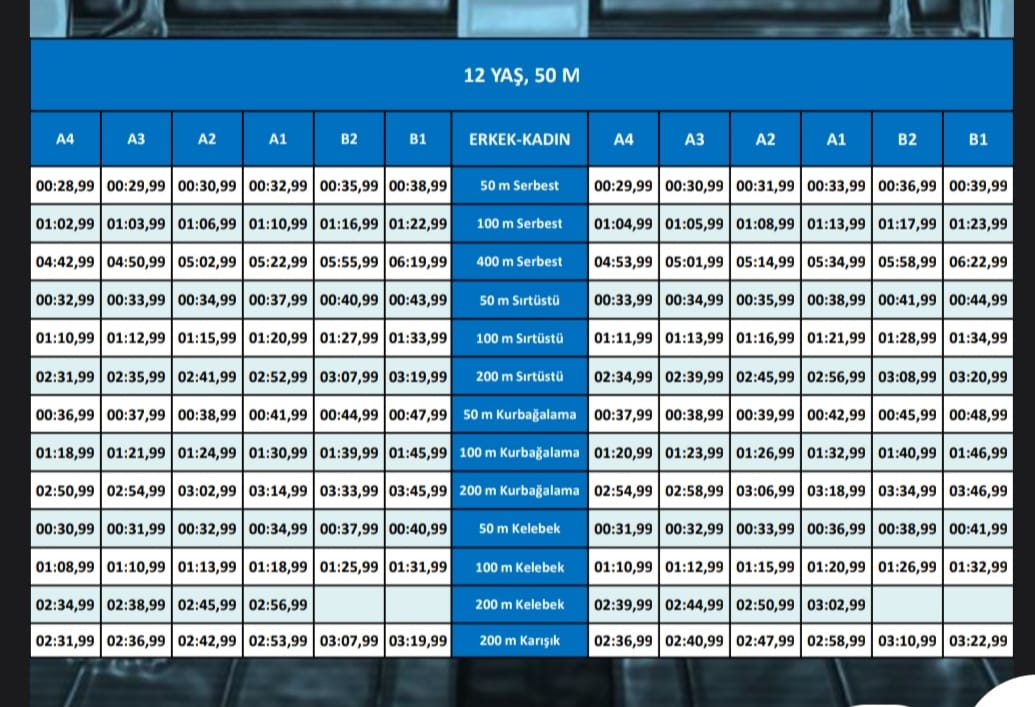 1. GÜN SABAH SEANSI2.GÜN SABAH SEANSI 200m KURBAĞALAMA (11+YAŞ)B/E100m KURBAĞALAMA  (8+ YAŞ)  B/E100m SERBEST(7+ YAŞ) B/E50m SERBEST  (7+ YAŞ)    B/E50m KELEBEK(7+ YAŞ) B/E100m  SIRTÜSTÜ  (8+ YAŞ)  B/E50m SIRTÜSTÜ(7+YAŞ) B/E200m KELEBEK (11+ YAŞ) B/E4x100m SERBEST BAYRAK (11-12 YAŞ) B/E1.GÜN  AKŞAM SEANSI2.GÜN AKSAM  SEANSI400m SERBEST(11+ YAŞ) B/E200m KARIŞIK (10+YAŞ) B/E50 KURBAĞALAMA (7+ YAŞ) B/E100m KELEBEK (8+ YAŞ) B/E200m SIRTÜSTÜ (11+ YAŞ)B/E4x100 KARIŞIK BAYRAK  (11-12 YAŞ )B/E